АДМИНИСТРАЦИЯ МАКАРЬЕВСКОГО СЕЛЬСОВЕТА СОЛТОНСКОГО РАЙОНА АЛТАЙСКОГО КРАЯПОСТАНОВЛЕНИЕ21.06.2016                                                                                        № 8с. МакарьевкаОб отмене некоторых постановлений Администрации Макарьевского сельсоветаСолтонского района Алтайского края          На основании экспертного заключения от 18.05.2016 №2748/430/16/5-07 о постановлении Администрации  Макарьевского сельсовета Солтонского района Алтайского края от 29.12.2012 № 53 «Об утверждении Административного регламента предоставления муниципальной услуги «Постановка граждан на учет в качестве нуждающихся  в жилых помещениях» в новой  редакции  (в редакции  постановлением от 23.12.2013 №33),  ПОСТАНОВЛЯЮ:           1.  Постановления Администрации Макарьевского сельсовета Солтонского района Алтайского края:- от 29.12.2012 № 53 «Об утверждении Административного регламента предоставления  муниципальной услуги «Постановка граждан на учет в качестве нуждающихся  в жилых помещениях» в новой  редакции »»;- от 23.12.2013 № 33 «О внесении изменений в Постановление Администрации Макарьевского сельсовета  от 29.12.2012 № 53 «Об утверждении Административного регламента предоставления муниципальной услуги «Постановка граждан на учет в качестве нуждающихся  в жилых помещениях»   в новой редакции» отменить.          2. Обнародовать настоящее постановление на информационном стенде Администрации сельсовета и на информационном стенде сел Афонино, Излап,  Каракан.   Глава Администрации    сельсовета                                                                             		  В.П. Домнин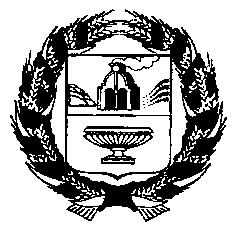 